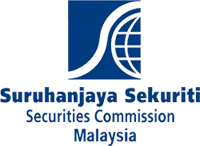 APPLICATION FOR RECOGNITION AS A RECOGNISED PRINCIPAL ADVISER* Non-CMSRL holders shall provide a clear and legible scanned national ID / passport, which must be crossed out with the remark “For the SC Use Only” and be certified as a true copy by a notary public / solicitor / company secretary.SECTION I: ENTITY INFORMATIONSECTION I: ENTITY INFORMATIONSECTION I: ENTITY INFORMATIONName of EntityAddressContact No.Office:      Fax:      Regulatory Liaison (e.g. compliance officer)Regulatory Liaison (e.g. compliance officer)Regulatory Liaison (e.g. compliance officer)SalutationName (as per NRIC / passport)Other Name (if any)E-mailContact No.Office:      Mobile:      Contact No.Fax   :      SECTION II: PARTICULARS OF QUALIFIED PERSONSECTION II: PARTICULARS OF QUALIFIED PERSONSECTION II: PARTICULARS OF QUALIFIED PERSONFull NameNRIC No. (for Malaysian citizen) / Passport No., Place of Issue & Expiry Date (for non-Malaysian citizen)CMSRL / ERP* No.SECTION III: DECLARATION OF TRUTH AND Accuracy OF INFORMATIONSECTION III: DECLARATION OF TRUTH AND Accuracy OF INFORMATIONWe are aware that any representation to the Securities Commission Malaysia (“SC”) by whatever means or in any form that includes false or misleading statement can result in the SC taking action under section 369 of the Capital Markets and Services Act 2007, or other provisions under the securities laws. In addition, it can adversely affect our application and fit and proper standing to participate in the capital market industry. Section 369 is in relation to the submission of any false and misleading statement to the SC. Examples of information submitted to the SC include, but not limited to, notification and reporting to the SC, provision of supplementary information or clarification regarding a submission, and any other information the SC may request. Contravention of section 369 may result in imprisonment for a term not exceeding 10 years and shall also be liable to a fine not exceeding three million ringgit upon conviction.We hereby declare that all information provided in this submission, including the supporting material(s), is true and correct.  We are aware that any representation to the Securities Commission Malaysia (“SC”) by whatever means or in any form that includes false or misleading statement can result in the SC taking action under section 369 of the Capital Markets and Services Act 2007, or other provisions under the securities laws. In addition, it can adversely affect our application and fit and proper standing to participate in the capital market industry. Section 369 is in relation to the submission of any false and misleading statement to the SC. Examples of information submitted to the SC include, but not limited to, notification and reporting to the SC, provision of supplementary information or clarification regarding a submission, and any other information the SC may request. Contravention of section 369 may result in imprisonment for a term not exceeding 10 years and shall also be liable to a fine not exceeding three million ringgit upon conviction.We hereby declare that all information provided in this submission, including the supporting material(s), is true and correct.  …………………………………………………..Signature (Licensed Director / Director / Chief Executive / Authorised Signatory)…………………………………………………..Signature (Licensed Director / Director / Chief Executive / Authorised Signatory)Full NameDesignationDate (dd mmm yyyy)